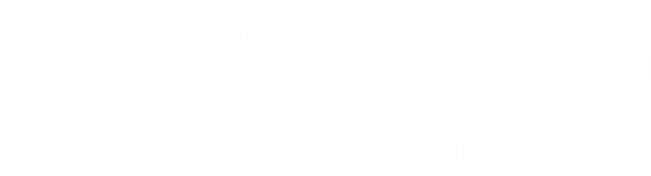 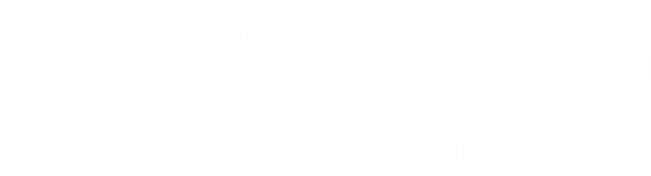 Appel à candidatures 2024 de l’Institut SoMuMA destination des doctorants du programme doctoral de SoMuMDossier de candidature pour l’obtention d’une bourse de mobilité pour une mission de terrainCampagne 1 Résumé du projet de thèse (8-10 lignes)Argumentaire de la nécessité du terrain pour la récolte de données du projet de thèse. Etat des démarches engagées auprès de l’institution d’accueil. Pertinence de l’institution sélectionnée. (8-10 lignes)Lien entre les recherches conduites et l’axe scientifique de l’Institut sélectionné (5 lignes)Date et signature du candidat________________________________________________________________________Accord du directeur de thèse / de la directrice de thèseAccord de la direction de l’école doctorale de rattachementNom, prénom, mail et téléphone du candidatEcole doctorale de rattachement : ED 355, ED 67 ou ED 354Date d’inscription en thèse/ Date prévisionnelle de soutenanceLaboratoire de rattachementNom et adresse mail du directeur de thèseNom et site web de l’institution d’accueil (institution de recherche, université, partenaire socio-économique)Nom et adresse mail du superviseur au sein de l’institution d’accueilAxe scientifique de l’institut dans lequel s’inscrit le projet de thèse du candidat Axe 1 - « Crises et gouvernance » Axe 2 - « Territoires en transition » Axe 3 - « Image et représentations sociales »Dates de séjour souhaitéesDurée du séjour en moisNomDateSignatureNomDateSignature